Kategorizace – kód intervence (dimenze 1 oblast intervence a další dimenze) – programy podpory – metodika pro žadatele/Intervence = jedná se pouze o částku z ERDF (Evropský fond pro regionální rozvoj)/Tato metodika slouží jako návod pro vyplnění obrazovky „Kategorie intervencí“ v ISKP. Obrazovka je dostupná v žádosti o podporu.Příklad užití metodiky pro žadatele: Jsem MSP (malý nebo střední podnik) a chci realizovat svůj projekt v programu Inovace (inovační projekt). Vyhledám si v metodice tento program podpory a příslušnou velikost podniku. Z metodiky u tohoto programu podpory vyplývá, že mám dvě možnosti. Buď rozdělím výši intervence na polovinu, jednu přiřadím se kódu 056 a druhou do kódu 064. Nebo pokud je můj projekt, dle podnikatelského záměru, s významným positivním dopadem na životní prostředí, celou výši intervence přiřadím ke kódu 065. Prioritní osa 1SC1.1Inovace (inovační projekt)MSP (malé střední podniky) 50% intervence do kódu 056, 50% intervence do kódu 064pokud jde o projekt s významným positivním dopadem na životní prostředí, tak 100% intervence do kódu 065VP (velké podniky)50% intervence do kódu 002, 50% intervence do kódu 057pokud jde o projekt s významným positivním dopadem na životní prostředí, tak 100% intervence do kódu 065pokud je v rámci projektu uplatňována přímá spolupráce velkých podniků s MSP, tak 100% intervence do kódu 063Inovace (Projekt na ochranu práv průmyslového vlastnictví)MSP (malé a střední podniky)100% intervence do kódu 061VO (výzkumné organizace – v.v.i., VŠ..)100% intervence do kódu 060PotenciálMSP (malé a střední podniky)100% intervence do kódu 056pokud jde o projekt s významným positivním dopadem na životní prostředí, tak 100% intervence do kódu 065VP (velké podniky)100% intervence do kódu 057pokud je v rámci projektu uplatňována přímá spolupráce velkých podniků s MSP, tak 100% intervence do kódu 063pokud jde o projekt s významným positivním dopadem na životní prostředí, tak 100% intervence do kódu 065AplikaceMSP (malé a střední podniky)100% intervence do kódu 061pokud jde o projekt s významným positivním dopadem na životní prostředí, tak 100% intervence do kódu 065VP (velké podniky)100% intervence do kódu 002pokud jde o projekt s významným positivním dopadem na životní prostředí, tak 100% intervence do kódu 065pokud je v rámci projektu uplatňována přímá spolupráce velkých podniků s MSP, tak 100% intervence do kódu 063VO (výzkumné organizace – v.v.i., VŠ..)100% intervence do kódu 060pokud jde o projekt s významným positivním dopadem na životní prostředí, tak 100% intervence do kódu 065PCP - zrušenMSP (malé a střední podniky)100% intervence do kódu 061VO (výzkumné organizace – v.v.i., VŠ..)100% intervence do kódu 060SC1.2Služby infrastrukturyVO (výzkumné organizace – v.v.i., VŠ..), municipality a neziskové organizace100% intervence do kódu 058MSP (malé a střední podniky), VP (velké podniky)100% intervence do kódu 059Partnerství znalostního transferuMSP (malé a střední podniky), VO (výzkumné organizace – v.v.i., VŠ..)100% intervence do kódu 062Inovační voucheryprovozovatelé inovační infrastruktury, MSP (malé a střední podniky)100% intervence do kódu 064Spoluprácezájmové sdružení podnikatelů, VO (výzkumné organizace – v.v.i., VŠ..), subjekty inovační infrastruktury, MSP (malé a střední podniky) a VP (velké podniky)100% intervence do kódu 063Proof of conceptVO (výzkumné organizace – v.v.i., VŠ..)100% intervence do kódu 060MSP (malé a střední podniky), VP (velké podniky)100% intervence do kódu 061Prioritní osa 2SC2.1ExpanzeMSP (malé a střední podniky)100% intervence do kódu 067PoradenstvíMSP (malé a střední podniky), provozovatelé inovační infrastruktury, jako jsou podnikatelské inkubátory, vědeckotechnické parky a inovační centra působící v regionech ČR100% intervence do kódu 067Rizikový kapitálMSP (malé a střední podniky)100% intervence do kódu 067TechnologieMSP (malé a střední podniky)100% intervence do kódu 067SC2.2MarketingMSP (malé a střední podniky)100% intervence do kódu 066Interní projekty100% intervence do kódu 066SC2.3NemovitostiMSP (malé a střední podniky), municipality a jimi zřízené organizace nebo akciové společnosti100% intervence do kódu 072MSP (malé a střední podniky) v oblasti cestovního ruchu, municipality a jimi zřízené organizace nebo akciové společnosti v oblasti cestovního ruchu – všechny tyto subjekty musí spadat do území definovaném v příloze OP PIK „Nepovinná příloha č. 6_Seznam obcí-podporovaných specifických oblastí“ 100% intervence do kódu 074SC2.4Školící střediskaMSP (malé a střední podniky)100% intervence do kódu 050Prioritní osa 3SC3.1Obnovitelné zdroje energie (pozn. pokud budou výzvy vyhlášeny jen pro danou aktivitu, stačí použít jen příslušné kódy, př. pokud výzva jen na solární kolektory, postačí využít v této dimenzi pouze kód 010)MSP (malé a střední podniky), VP (velké podniky)pokud projekt MVE (malá vodní elektrárna), 100% intervence do kódu 012pokud projekt vyvedení tepla ze stávajících bioplynových stanic, instalace vzdálené kogenerační jednotky využívající bioplyn ze stávající bioplynové stanice za účelem využití užitečného tepla v soustavě zásobování teplem či jiným vysoce efektivním způsobem nebo výstavba a rekonstrukci zdrojů tepla a kombinované výroby elektřiny a tepla z biomasy a vyvedení tepla, 100% intervence do kódu 011pokud projekt instalace solárních kolektorů, 100% intervence do kódu 010pokud projekt výstavby větrných elektráren, 100% intervence do kódu 009pokud projekt instalace tepelných čerpadel, 100% intervence do kódu 012SC3.2Úspory energieMSP (malé a střední podniky)100% intervence do kódu 068VP (velké podniky)100% intervence do kódu 070Úspory energie – aktivita OZE pro vlastní spotřebu (př. fotovoltaické systémy) (pozn. tedy kódy 068 a 070 zde nepoužívat!, tzn. použít jen kód 010 níže)MSP (malé a střední podniky), VP (velké podniky)100% intervence do kódu 010SC3.3Smart grids I. (Distribuční sítě)MSP (malé a střední podniky), VP (velké podniky)100% intervence do kódu 015SC3.4Nízkouhlíkové technologieMSP (malé a střední podniky)100% intervence do kódu 069VP (velké podniky)100% intervence do kódu 003SC3.5ÚSPORY ENERGIE V SZTMSP (malé a střední podniky), VP (velké podniky)100% intervence do kódu 016SC3.6Smart grids II. (Přenosová síť)MSP (malé a střední podniky), VP (velké podniky)100% intervence do kódu 005Prioritní osa 4SC4.1Vysokorychlostní internetMSP (malé a střední podniky), VP (velké podniky), státní podniky, Obce, kraje a jim podřízené či jimi zřízené organizace100% intervence do kódu 046SC4.2ICT a sdílené službyMSP (malé a střední podniky)pokud projekt tvorby nových sofistikovaných ICT řešení (aplikace nebo pořízení ICT produktů a služeb apod.), 100% intervence do kódu 082pokud projekt zřizování a provozu center sdílených služeb, nebo budování a modernizace datových center, 100% intervence do kódu 048VP (velké podniky)bez ohledu na aktivitu projektu, 100% intervence do kódu 004Prioritní osa 5SC5.1všechny projekty do kódu 121SC5.2projekty související s komunikační strategií (semináře, propagace, konzultace apod.), 100% intervence do kódu 123projekty související s evaluacemi (studie, analýzy), 100% intervence do kódu 122Dotační individuální projekty a projekty finančních nástrojů – další dimenze:Upozornění: Níže uvedené číslování dimenzí neodpovídá jejich pořadí na obrazovce „Kategorie intervencí“ v ISKPU dimenze 2 (forma financování) musí dát žadatel 100% intervence do kódu 01 (nevratný grant, tedy dotace). Pokud je projekt realizován formou finančních nástrojů, musí gestor (v těchto případech realizátor FN, tedy banka apod.) zařídit/zajistit relevantní nápočty do kódů 03 (Podpora prostřednictvím finančních nástrojů: rizikový a kmenový kapitál nebo ekvivalentní), 04 (Podpora prostřednictvím finančních nástrojů: úvěr nebo ekvivalentní), nebo 06 (Podpora prostřednictvím finančních nástrojů: subvence úrokových sazeb, subvence poplatků za záruky, technická podpora nebo ekvivalentní). Kód 05 (Podpora prostřednictvím finančních nástrojů: záruka nebo ekvivalentní) zatím není realizován.U dimenze 4 (mechanismy územního plnění) musí dát žadatelé v těchto výzvách 100% intervence do kódu 07 (nepoužije se, tedy individuální projekty, které nejsou zahrnuty do integrovaných nástrojů). Gestor tedy zajistí pouze kód 07. Pokud ovšem bude projekt realizován ve výzvě ITI, žadatel musí dát 100% intervence do kódu 01 (Integrované územní investice – ve městech). Gestor výzvy tak u ITI výzvy musí zajistit pro tuto dimenzi pouze kód 01.Dimenze 3 (typ území), 5 (tematický cíl), 8 (poloha) jsou načítány automaticky. Pokud bude systém vyžadovat procentní podíl, uvádějte 100%.Dimenze 7 (hospodářská činnost) je zadávána příjemci ručně. ŘO doporučuje dát 100% intervence do oblasti, která nejvíce souvisí s podpořeným projektem (obdoba CZ-NACE projektu).Dimenze 6 (vedlejší téma ESF) se u OP PIK nevyplňuje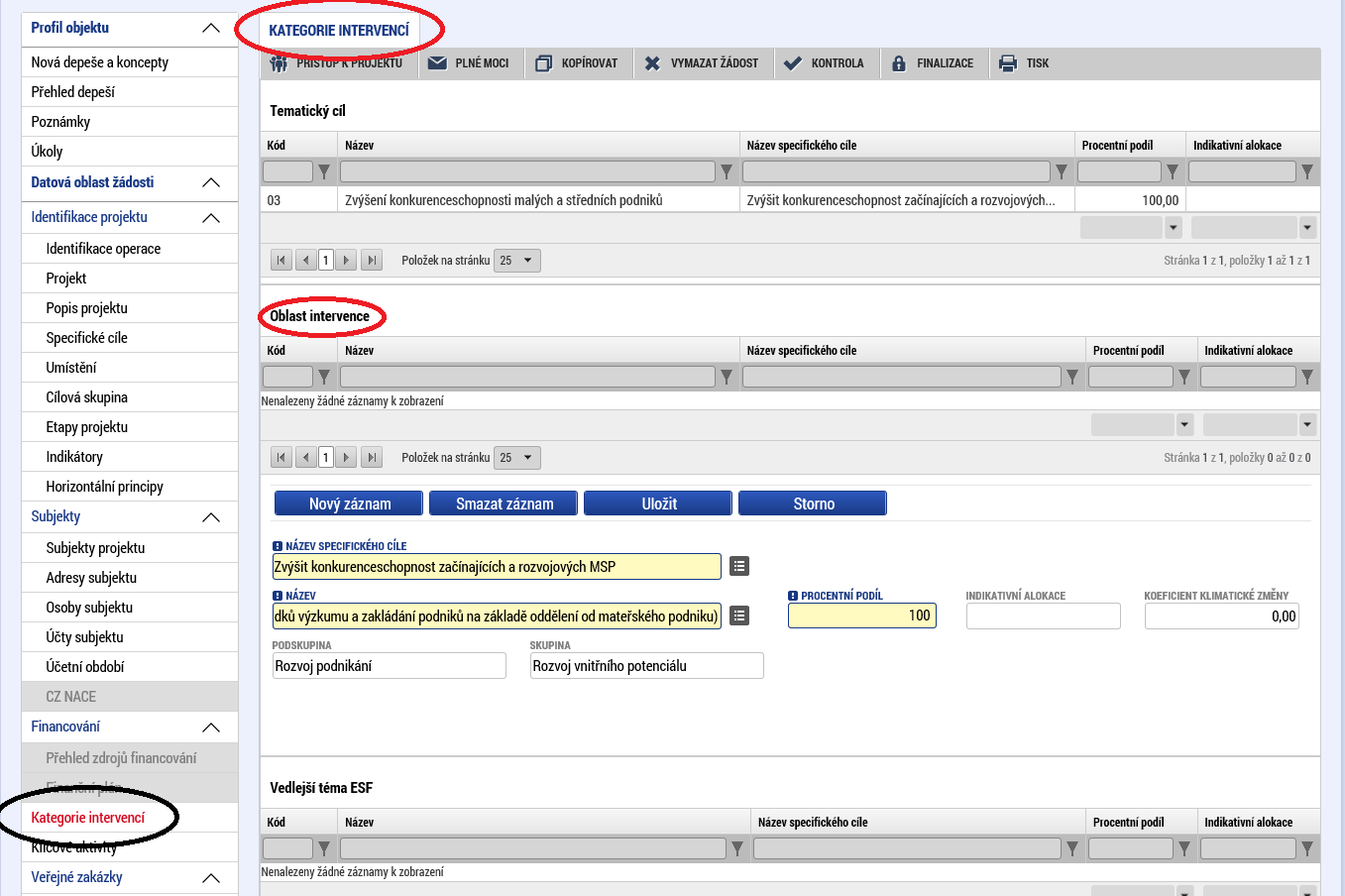 Vedlejší téma ESF ponechat nevyplněné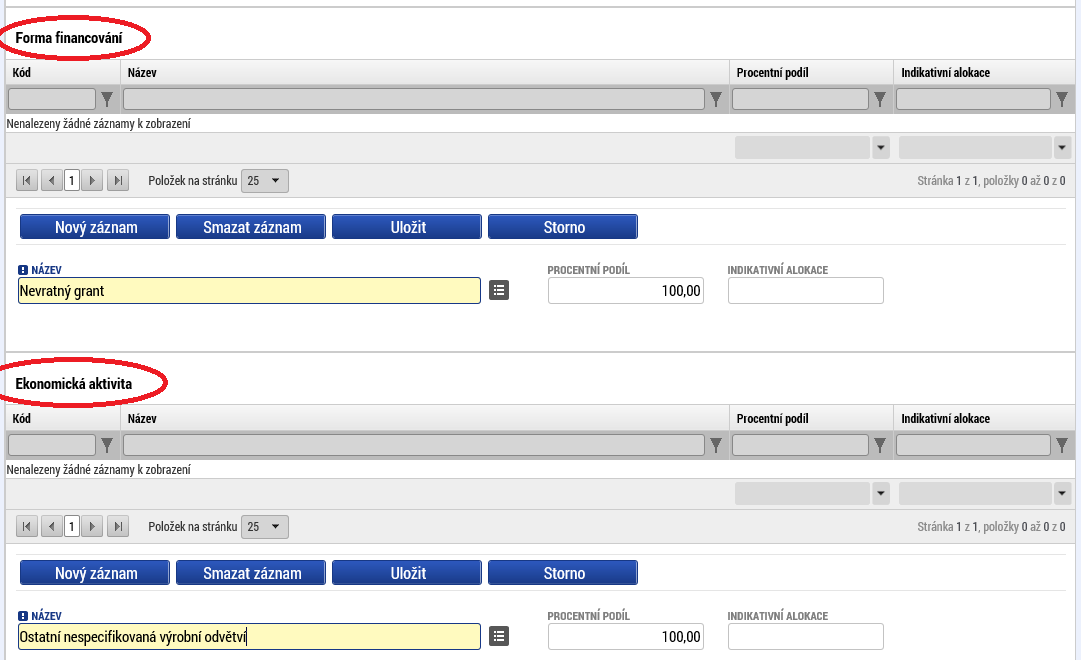 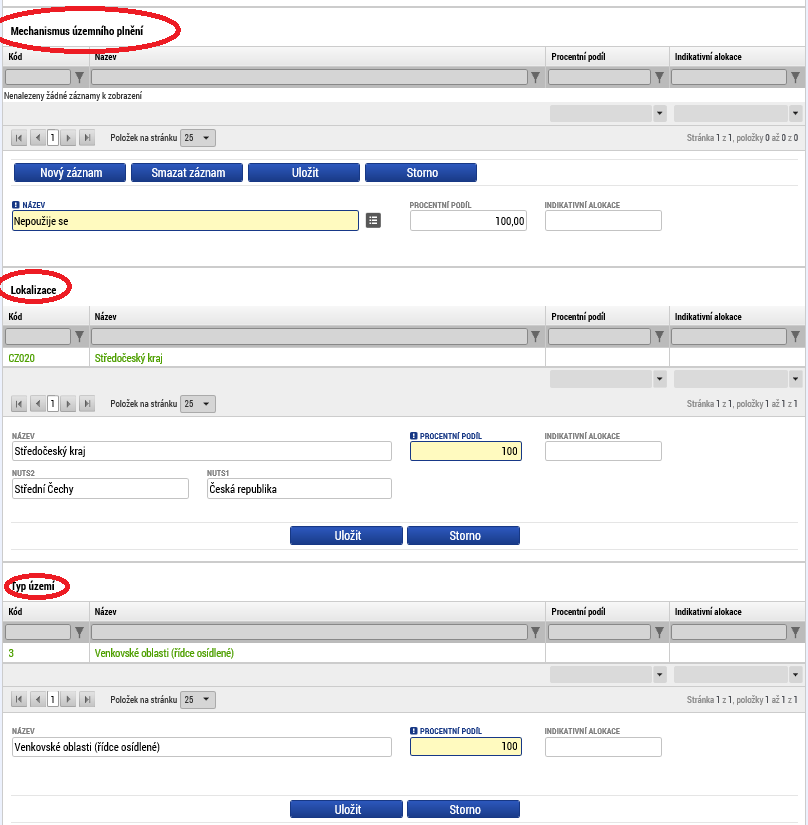 